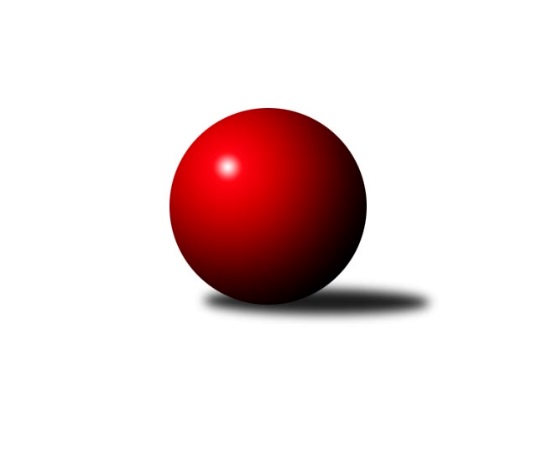 Č.6Ročník 2023/2024	20.10.2023Nejlepšího výkonu v tomto kole: 2727 dosáhlo družstvo: KK Réna Ivančice Jihomoravský KP1 sever 2023/2024Výsledky 6. kolaSouhrnný přehled výsledků:TJ Slovan Ivanovice 	- KK Slovan Rosice C	6:2	2589:2508	9.0:3.0	16.10.SKK Veverky Brno	- SOS Židenice	7:1	2592:2455	10.0:2.0	18.10.KK Moravská Slávia Brno B	- KK Blansko B	6:2	2679:2566	8.0:4.0	18.10.SK Brno Žabovřesky 	- TJ Sokol Husovice D	8:0	2639:2236	12.0:0.0	19.10.KK Velen Boskovice 	- KK Moravská Slávia Brno C	4:4	2379:2315	8.0:4.0	20.10.KK Moravská Slávia Brno D	- KK Réna Ivančice 	2.5:5.5	2634:2727	5.0:7.0	20.10.Tabulka družstev:	1.	KK Moravská Slávia Brno B	6	6	0	0	39.5 : 8.5 	45.5 : 26.5 	 2686	12	2.	SOS Židenice	6	4	0	2	26.5 : 21.5 	41.0 : 31.0 	 2457	8	3.	KK Réna Ivančice	5	3	1	1	25.0 : 15.0 	36.0 : 24.0 	 2525	7	4.	KK Velen Boskovice	5	3	1	1	24.0 : 16.0 	37.0 : 23.0 	 2534	7	5.	SK Brno Žabovřesky	6	3	1	2	28.0 : 20.0 	40.0 : 32.0 	 2578	7	6.	KK Blansko B	6	3	1	2	26.0 : 22.0 	33.0 : 39.0 	 2556	7	7.	SKK Veverky Brno	6	3	0	3	27.0 : 21.0 	44.0 : 28.0 	 2605	6	8.	KK Moravská Slávia Brno C	6	2	2	2	25.0 : 23.0 	32.0 : 40.0 	 2469	6	9.	KK Moravská Slávia Brno D	6	2	0	4	21.5 : 26.5 	34.0 : 38.0 	 2618	4	10.	TJ Slovan Ivanovice	6	2	0	4	17.0 : 31.0 	32.0 : 40.0 	 2447	4	11.	KK Slovan Rosice C	6	1	0	5	15.0 : 33.0 	33.5 : 38.5 	 2562	2	12.	TJ Sokol Husovice D	6	0	0	6	5.5 : 42.5 	12.0 : 60.0 	 2202	0Podrobné výsledky kola:	 TJ Slovan Ivanovice 	2589	6:2	2508	KK Slovan Rosice C	Radim Pytela	 	 226 	 187 		413 	 1:1 	 428 	 	204 	 224		Pavel Mecerod	Pavel Pokorný	 	 230 	 243 		473 	 2:0 	 433 	 	212 	 221		Roman Rychtárik	Jan Kučera	 	 180 	 187 		367 	 0:2 	 453 	 	220 	 233		Petr Vaňura	Petr Pokorný	 	 214 	 218 		432 	 2:0 	 412 	 	204 	 208		Milan Čech	Bohuslav Orálek	 	 249 	 230 		479 	 2:0 	 387 	 	193 	 194		Magda Winterová	Zdeněk Čepička	 	 209 	 216 		425 	 2:0 	 395 	 	196 	 199		Alena Bružovározhodčí: Břetislav LáníkNejlepší výkon utkání: 479 - Bohuslav Orálek	 SKK Veverky Brno	2592	7:1	2455	SOS Židenice	Jana Pavlů	 	 215 	 219 		434 	 2:0 	 415 	 	198 	 217		Ivana Majerová	Stanislav Beran	 	 219 	 214 		433 	 2:0 	 411 	 	218 	 193		Soňa Lahodová	Radek Hnilička	 	 209 	 251 		460 	 2:0 	 425 	 	190 	 235		Jiří Krev	Lubomír Böhm	 	 213 	 188 		401 	 0:2 	 420 	 	222 	 198		Petr Woller	Tomáš Rak	 	 225 	 205 		430 	 2:0 	 376 	 	194 	 182		Věra Matevová	Petr Večeřa	 	 204 	 230 		434 	 2:0 	 408 	 	202 	 206		Ladislav Majerrozhodčí: Tomáš RakNejlepší výkon utkání: 460 - Radek Hnilička	 KK Moravská Slávia Brno B	2679	6:2	2566	KK Blansko B	Ondřej Němec	 	 227 	 218 		445 	 1:1 	 451 	 	241 	 210		Ladislav Novotný	Jan Bernatík	 	 221 	 249 		470 	 1:1 	 433 	 	228 	 205		Josef Kotlán	Ilona Olšáková	 	 247 	 206 		453 	 2:0 	 402 	 	214 	 188		Jan Kotouč	Petr Lang	 	 199 	 220 		419 	 1:1 	 423 	 	239 	 184		Vít Janáček	Veronika Semmler	 	 221 	 225 		446 	 2:0 	 431 	 	218 	 213		Miroslav Flek	Ivo Hostinský	 	 226 	 220 		446 	 1:1 	 426 	 	194 	 232		Martin Cihlářrozhodčí:  Vedoucí družstevNejlepší výkon utkání: 470 - Jan Bernatík	 SK Brno Žabovřesky 	2639	8:0	2236	TJ Sokol Husovice D	Eduard Ostřížek	 	 207 	 206 		413 	 2:0 	 399 	 	194 	 205		Tomáš Hudec	Oldřich Šikula	 	 222 	 219 		441 	 2:0 	 281 	 	127 	 154		Kristyna Piternová	Richard Coufal	 	 233 	 229 		462 	 2:0 	 354 	 	194 	 160		Markéta Smolková	Vladimír Vondráček	 	 200 	 207 		407 	 2:0 	 374 	 	191 	 183		Jiří Vítek	Milan Hepnárek	 	 223 	 233 		456 	 2:0 	 439 	 	214 	 225		Martin Sedlák	Petr Kouřil	 	 232 	 228 		460 	 2:0 	 389 	 	192 	 197		Robert Pacalrozhodčí:  Vedoucí družstevNejlepší výkon utkání: 462 - Richard Coufal	 KK Velen Boskovice 	2379	4:4	2315	KK Moravská Slávia Brno C	Antonín Pitner	 	 192 	 194 		386 	 1:1 	 389 	 	197 	 192		Filip Žažo	František Ševčík	 	 183 	 196 		379 	 2:0 	 339 	 	164 	 175		Pavlína Březinová	Jana Fialová	 	 181 	 196 		377 	 1:1 	 383 	 	214 	 169		Zdeněk Ondráček	Michal Švéda	 	 206 	 210 		416 	 2:0 	 375 	 	190 	 185		Petr Žažo	Petr Michálek	 	 208 	 213 		421 	 1:1 	 425 	 	215 	 210		Martina Prachařová	Tomáš Sychra	 	 198 	 202 		400 	 1:1 	 404 	 	197 	 207		Petra Jeřábkovározhodčí: Petr ŠevčíkNejlepší výkon utkání: 425 - Martina Prachařová	 KK Moravská Slávia Brno D	2634	2.5:5.5	2727	KK Réna Ivančice 	František Kramář	 	 219 	 222 		441 	 2:0 	 434 	 	215 	 219		Luděk Kolář	Michaela Šimková	 	 193 	 223 		416 	 0:2 	 476 	 	252 	 224		Tomáš Čech	Radka Šindelářová	 	 198 	 222 		420 	 0:2 	 443 	 	205 	 238		Eduard Kremláček	František Kellner	 	 217 	 244 		461 	 1:1 	 482 	 	252 	 230		Jaroslav Mošať	Roman Janderka	 	 217 	 222 		439 	 1:1 	 435 	 	199 	 236		Pavel Harenčák *1	Jiří Kraus	 	 237 	 220 		457 	 1:1 	 457 	 	218 	 239		Tomáš Buršíkrozhodčí:  Vedoucí družstevstřídání: *1 od 51. hodu Tomáš ŘihánekNejlepší výkon utkání: 482 - Jaroslav MošaťPořadí jednotlivců:	jméno hráče	družstvo	celkem	plné	dorážka	chyby	poměr kuž.	Maximum	1.	Ondřej Němec 	KK Moravská Slávia Brno B	475.40	315.8	159.6	2.3	2/2	(501)	2.	Ilona Olšáková 	KK Moravská Slávia Brno B	458.63	310.8	147.9	3.9	2/2	(474)	3.	Jaroslav Mošať 	KK Réna Ivančice 	456.00	312.5	143.5	2.8	2/3	(482)	4.	Milan Hepnárek 	SK Brno Žabovřesky 	455.42	307.4	148.0	7.2	4/4	(466)	5.	Petr Mecerod 	KK Slovan Rosice C	450.17	316.5	133.7	7.5	2/3	(497)	6.	Petr Pokorný 	TJ Slovan Ivanovice 	449.00	307.0	142.0	6.3	2/3	(469)	7.	Ladislav Novotný 	KK Blansko B	448.25	301.5	146.8	2.9	4/4	(481)	8.	Tomáš Rak 	SKK Veverky Brno	447.63	303.4	144.3	3.9	2/3	(458)	9.	František Kellner 	KK Moravská Slávia Brno D	446.50	309.6	136.9	5.0	4/4	(474)	10.	Veronika Semmler 	KK Moravská Slávia Brno B	446.10	310.2	135.9	4.5	2/2	(458)	11.	Jiří Kraus 	KK Moravská Slávia Brno D	445.00	312.3	132.8	8.5	4/4	(457)	12.	Lubomír Böhm 	SKK Veverky Brno	444.42	302.6	141.8	6.9	3/3	(469)	13.	Petr Kouřil 	SK Brno Žabovřesky 	442.44	299.6	142.9	6.8	3/4	(464)	14.	Ivo Hostinský 	KK Moravská Slávia Brno B	442.20	306.3	135.9	5.3	2/2	(456)	15.	Petr Michálek 	KK Velen Boskovice 	442.00	292.0	150.0	4.0	3/4	(472)	16.	Dalibor Lang 	KK Moravská Slávia Brno B	441.13	304.8	136.4	8.5	2/2	(462)	17.	Roman Janderka 	KK Moravská Slávia Brno D	439.89	303.7	136.2	6.0	3/4	(446)	18.	Miroslav Flek 	KK Blansko B	439.75	300.0	139.8	4.3	4/4	(472)	19.	Tomáš Čech 	KK Réna Ivančice 	438.83	305.3	133.5	4.5	3/3	(476)	20.	Josef Kotlán 	KK Blansko B	438.33	300.6	137.8	3.8	4/4	(484)	21.	Petr Vaňura 	KK Slovan Rosice C	438.22	299.2	139.0	6.9	3/3	(466)	22.	Petr Večeřa 	SKK Veverky Brno	437.83	297.2	140.7	2.4	3/3	(455)	23.	Pavel Harenčák 	KK Réna Ivančice 	437.50	294.0	143.5	4.3	2/3	(453)	24.	František Kramář 	KK Moravská Slávia Brno D	437.25	299.9	137.3	5.6	4/4	(476)	25.	Pavel Mecerod 	KK Slovan Rosice C	436.00	309.3	126.7	8.6	3/3	(490)	26.	Oldřich Šikula 	SK Brno Žabovřesky 	435.92	298.1	137.8	5.4	4/4	(480)	27.	Tereza Nová 	KK Moravská Slávia Brno D	435.13	305.6	129.5	7.1	4/4	(462)	28.	Richard Coufal 	SK Brno Žabovřesky 	434.17	298.3	135.8	3.4	4/4	(462)	29.	Martin Zubatý 	SKK Veverky Brno	433.67	299.7	134.0	8.0	3/3	(460)	30.	Bohuslav Orálek 	TJ Slovan Ivanovice 	432.83	296.1	136.8	8.9	3/3	(479)	31.	Jana Pavlů 	SKK Veverky Brno	432.78	297.0	135.8	6.4	3/3	(471)	32.	Jana Fialová 	KK Velen Boskovice 	432.50	296.0	136.5	6.3	4/4	(467)	33.	Alfréd Peřina 	KK Slovan Rosice C	431.25	303.3	128.0	7.7	2/3	(475)	34.	Petra Jeřábková 	KK Moravská Slávia Brno C	430.40	293.0	137.4	4.6	5/5	(453)	35.	Pavel Pokorný 	TJ Slovan Ivanovice 	429.75	298.0	131.8	10.8	2/3	(473)	36.	Vít Janáček 	KK Blansko B	427.13	289.8	137.4	8.4	4/4	(441)	37.	Eduard Kremláček 	KK Réna Ivančice 	425.67	296.3	129.3	9.3	3/3	(443)	38.	Soňa Lahodová 	SOS Židenice	425.50	292.1	133.4	3.3	2/3	(465)	39.	Jiří Krev 	SOS Židenice	425.33	288.4	136.9	6.0	3/3	(446)	40.	Roman Rychtárik 	KK Slovan Rosice C	424.00	288.0	136.0	12.2	3/3	(457)	41.	Milan Čech 	KK Slovan Rosice C	424.00	299.0	125.0	9.3	3/3	(446)	42.	Petr Žažo 	KK Moravská Slávia Brno C	422.20	296.4	125.8	6.5	5/5	(468)	43.	Radka Šindelářová 	KK Moravská Slávia Brno D	422.00	291.8	130.3	7.0	4/4	(444)	44.	Michal Švéda 	KK Velen Boskovice 	421.83	292.5	129.3	7.7	3/4	(427)	45.	Tomáš Buršík 	KK Réna Ivančice 	421.33	291.2	130.2	5.0	3/3	(457)	46.	Robert Pacal 	TJ Sokol Husovice D	420.60	290.3	130.3	7.6	5/5	(470)	47.	Petr Lang 	KK Moravská Slávia Brno B	420.30	300.8	119.5	10.8	2/2	(448)	48.	Radek Hnilička 	SKK Veverky Brno	418.56	289.7	128.9	8.8	3/3	(460)	49.	Martina Prachařová 	KK Moravská Slávia Brno C	418.00	287.7	130.3	8.2	5/5	(481)	50.	Tomáš Sychra 	KK Velen Boskovice 	417.50	297.0	120.5	6.0	3/4	(427)	51.	Petr Woller 	SOS Židenice	417.00	291.8	125.2	5.2	3/3	(453)	52.	Stanislav Beran 	SKK Veverky Brno	415.88	289.1	126.8	6.6	2/3	(433)	53.	Ladislav Majer 	SOS Židenice	415.83	286.9	128.9	5.0	3/3	(463)	54.	Petr Ševčík 	KK Velen Boskovice 	414.25	289.0	125.3	8.0	4/4	(444)	55.	Petr Papoušek 	KK Velen Boskovice 	412.33	291.3	121.0	5.0	3/4	(446)	56.	Ivana Majerová 	SOS Židenice	410.67	292.8	117.8	11.7	3/3	(421)	57.	Luděk Kolář 	KK Réna Ivančice 	410.50	280.5	130.0	9.0	3/3	(434)	58.	Magda Winterová 	KK Slovan Rosice C	409.44	287.2	122.2	8.9	3/3	(468)	59.	Pavlína Březinová 	KK Moravská Slávia Brno C	409.40	284.0	125.4	8.6	5/5	(457)	60.	Filip Žažo 	KK Moravská Slávia Brno C	409.40	285.2	124.2	7.0	5/5	(426)	61.	Karel Kolařík 	KK Blansko B	409.11	290.2	118.9	11.3	3/4	(421)	62.	Radim Pytela 	TJ Slovan Ivanovice 	407.58	284.6	123.0	9.9	3/3	(424)	63.	Zdeněk Čepička 	TJ Slovan Ivanovice 	406.58	290.6	116.0	10.8	3/3	(438)	64.	Alena Bružová 	KK Slovan Rosice C	404.75	282.5	122.3	8.5	2/3	(417)	65.	František Ševčík 	KK Velen Boskovice 	402.00	275.7	126.3	8.0	3/4	(427)	66.	Tomáš Řihánek 	KK Réna Ivančice 	400.25	279.3	121.0	7.3	2/3	(412)	67.	Pavel Suchan 	SOS Židenice	399.67	279.2	120.5	6.5	2/3	(435)	68.	Jan Kučera 	TJ Slovan Ivanovice 	395.56	288.7	106.9	12.7	3/3	(432)	69.	Zdeněk Ondráček 	KK Moravská Slávia Brno C	394.50	285.3	109.3	12.5	4/5	(434)	70.	Eduard Ostřížek 	SK Brno Žabovřesky 	382.08	279.8	102.3	13.3	4/4	(424)	71.	Tomáš Hudec 	TJ Sokol Husovice D	374.70	269.2	105.5	14.3	5/5	(399)	72.	Věra Matevová 	SOS Židenice	373.33	268.3	105.0	9.7	3/3	(378)	73.	Pavel Lasovský  ml.	TJ Slovan Ivanovice 	358.67	255.7	103.0	12.7	2/3	(412)	74.	Jiří Vítek 	TJ Sokol Husovice D	333.00	252.5	80.5	20.5	4/5	(374)	75.	Kristyna Piternová 	TJ Sokol Husovice D	296.00	221.0	75.0	25.0	4/5	(361)		Radim Jelínek 	SK Brno Žabovřesky 	450.00	325.0	125.0	9.0	1/4	(450)		Jan Bernatík 	KK Moravská Slávia Brno D	445.00	316.0	129.0	8.5	2/4	(470)		Zdeněk Kouřil 	SK Brno Žabovřesky 	434.50	293.0	141.5	8.5	2/4	(450)		Michaela Šimková 	KK Moravská Slávia Brno D	433.33	296.3	137.0	5.0	1/4	(462)		Jiří Kisling 	KK Moravská Slávia Brno D	429.50	302.0	127.5	8.5	1/4	(439)		Štěpán Večerka 	KK Moravská Slávia Brno B	427.00	286.0	141.0	6.0	1/2	(427)		Martin Cihlář 	KK Blansko B	417.00	286.5	130.5	5.0	2/4	(426)		Vladimír Vondráček 	SK Brno Žabovřesky 	416.83	295.7	121.2	7.5	2/4	(435)		Antonín Pitner 	KK Velen Boskovice 	410.50	282.0	128.5	6.0	2/4	(435)		Martin Sedlák 	TJ Sokol Husovice D	408.33	281.7	126.7	7.3	3/5	(439)		Zdeněk Žižlavský 	KK Moravská Slávia Brno C	406.50	292.5	114.0	9.5	1/5	(426)		Jan Kotouč 	KK Blansko B	401.83	287.7	114.2	13.2	2/4	(412)		Markéta Smolková 	TJ Sokol Husovice D	395.00	283.3	111.7	11.7	3/5	(459)		Karel Šustek 	KK Réna Ivančice 	394.50	286.0	108.5	13.0	1/3	(411)		Jaromíra Čáslavská 	SKK Veverky Brno	390.00	274.0	116.0	4.0	1/3	(390)		Renata Binková 	SOS Židenice	369.00	254.0	115.0	10.0	1/3	(369)		Karel Gabrhel 	TJ Sokol Husovice D	368.00	265.7	102.3	13.3	3/5	(398)		Jakub Rauschgold 	TJ Sokol Husovice D	358.67	262.7	96.0	18.0	3/5	(388)		Milan Svobodník 	TJ Slovan Ivanovice 	349.00	264.0	85.0	17.0	1/3	(349)		Klaudie Kittlerová 	TJ Sokol Husovice D	330.67	238.7	92.0	16.3	3/5	(395)Sportovně technické informace:Starty náhradníků:registrační číslo	jméno a příjmení 	datum startu 	družstvo	číslo startu10549	Jan Bernatík	18.10.2023	KK Moravská Slávia Brno B	2x
Hráči dopsaní na soupisku:registrační číslo	jméno a příjmení 	datum startu 	družstvo	Program dalšího kola:7. kolo31.10.2023	út	17:00	SOS Židenice - TJ Slovan Ivanovice 	1.11.2023	st	18:00	KK Moravská Slávia Brno C - SK Brno Žabovřesky 	1.11.2023	st	19:00	TJ Sokol Husovice D - KK Moravská Slávia Brno D	2.11.2023	čt	18:00	KK Slovan Rosice C - KK Moravská Slávia Brno B	3.11.2023	pá	17:00	KK Réna Ivančice  - SKK Veverky Brno	3.11.2023	pá	18:00	KK Blansko B - KK Velen Boskovice 	Nejlepší šestka kola - absolutněNejlepší šestka kola - absolutněNejlepší šestka kola - absolutněNejlepší šestka kola - absolutněNejlepší šestka kola - dle průměru kuželenNejlepší šestka kola - dle průměru kuželenNejlepší šestka kola - dle průměru kuželenNejlepší šestka kola - dle průměru kuželenNejlepší šestka kola - dle průměru kuželenPočetJménoNázev týmuVýkonPočetJménoNázev týmuPrůměr (%)Výkon2xJaroslav MošaťIvančice 4821xBohuslav OrálekIvanovice 112.224791xBohuslav OrálekIvanovice 4791xRichard CoufalŽabovřesky111.294621xTomáš ČechIvančice 4761xPavel PokornýIvanovice 110.814731xPavel PokornýIvanovice 4731xPetr KouřilŽabovřesky110.814601xJan BernatíkMS Brno B4702xJaroslav MošaťIvančice 110.044821xRichard CoufalŽabovřesky4621xMilan HepnárekŽabovřesky109.84456